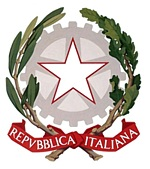 ISTITUTO COMPRENSIVO S. GIOVANNI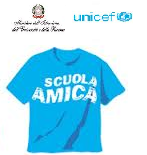 16° DISTRETTO SCOLASTICO DI TRIESTE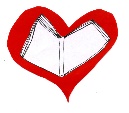 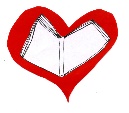 via dei Cunicoli, 8 - 34126 TRIESTEC.F.: 80020140325 - tel. 040 54166 - fax 040  573051e-mail: tsic812008@istruzione.it - pec: tsic812008@pec.istruzione.itwww.icsangiovanni.edu.itOggetto: dichiarazione di collaborazione personale esterno a titolo gratuitoIl/La sottoscritto/a  Cognome e Nome:_ 	data e luogo nascita		cittadinanza:_	_ Residenza:_	Via		_CAP_ 		Tel:_	cell._	_ Cod.Fisc 	CHIEDEdi intervenire nel/i seguente/i giorno/i ed ore e nella/e seguente/i classe/i, in qualità di esperto/parente di alunno/ volontario a titolo gratuito:DICHIARA INOLTREDi prestare l’opera a titolo gratuitoDi autorizzare la scuola al trattamento dei dati personali nei limiti e per gli scopi consentiti dalla legge e di sottoscrivere l’informativa pubblicata sul siti dell’IC al link  https://icsangiovanni.edu.it/wp-content/uploads/sites/128/San-Giovanni-Documento-base-Allegato-ESPERTI-EST.pdf;Di  non aver riportato condanne penali per i reati di cui agli articoli 600-bis, 600-ter, 600- quater, 600- quinquies e 609-undecies del codice penale e di non essere destinatario di provvedimenti che riguardano l’applicazione di misure di prevenzione, di decisioni civili e di provvedimenti amministrativi iscritti nel casellario giudiziale; Di non essere a conoscenza di essere sottoposto a procedimenti penali;Di aver preso visione dal Documento di Valutazione dei rischi e del Piano di evacuazione del plesso.Di aver compilato il modulo di Autocertificazione per assenza di sintomatologia Covid-19Si allega copia documento di identità.Data	_                                                       Firma  	________________________DataoraClassi coinvolteprogetto o attività svolta